MINI PRAGUE (Прага)4 дня/3 ночи без ночных переездов!Минск — Прага — МинскВыезды: 22.12.2017, 26.12.2017, 04.01.2018Стоимость тура:DBL, TRPL 115 EUR + 45 BYN (цена при размещении в 2-х, 3-х местном номере, при подселении)SGL            150 EUR + 45 BYN (цена при проживании в одноместном номере)Программа тура на зимние заезды:В СТОИМОСТЬ ВКЛЮЧЕНО:проезд автобусом;проживание в отелях 3*  (WC/душ, TV в номере);транзитный ночлег;завтраки в отелях;экскурсии согласно программесопровождение на маршрутеуслуги визовой поддержкиВ СТОИМОСТЬ НЕ ВКЛЮЧЕНО:консульский сбор;медицинская страховка;входные билеты в замки, музеи, галереи;проезд общественным транспортом;использование радиоаппаратуры для экскурсий 1 евро в день — обязательно!Туристическое агенство оставляет за собой право на внесение изменений в порядок посещения экскурсионных объектов, в случае невозможности посещения экскурсионного объекта – замену на аналогичный, сохраняя при этом программу тура в целом. Время в пути указанно ориентировочно. Туристическое агенство не несет ответственности за задержки на границе, пробки в дороге.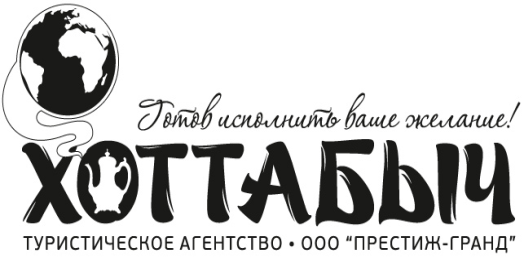 1-й день:≈ 05:00 отправление из Минска (а/в Центральный).. Транзит по территории РБ. Прохождение границы. Транзит по территории ЕС. Прибытие на ночлег на территории Чехии. Заселение в отель.Ночлег в отеле.2-й день:Завтрак.  Обзорная пешеходная экскурсия «Злата Прага» – Пражский Град, Королевский дворец, Собор Святого Вита, Карлов Мост, экскурсия по Старому городу: Староместкая  площадь, известные во всем мире часы «Орлой», самая дорогая улица Праги — Парижская, Костел Девы Марии, Костел Святого Николая, памятник  Яну Гусу и многое др.Возможно организованное посещение  (2.5 часа) аутлет —центра  «Fashion Arena»  (Adidаs, Mеxx, Tom Tailоr, Lacoste, Benetton, Salamander, Eccо и другие). Отличие ««Fashion Arena»» от обычных шопинг-центров в том, что в 101 магазине предоставляют сезонные скидки от 30 до 70% на товары прошлогодних коллекций. Также посетители могут попасть на отдельные распродажи и получить еще скидку до 50%, при этом качество товара будет гарантированно идеальным.Свободное время в Праге.Возможна 2-х часовая вечерняя прогулка по реке Влтава на кораблике с ужином (шведский стол) и экскурсией с палубы теплохода (доп. 25 €).Ночлег в отеле в Праге.3-й день:Завтрак. Трансфер в центр города. Свободное время.24.12.2017, 06.01.2018  Рождественский ужин (доп. 25€).Вечерняя  экскурсия – анимация  «Мистическая Прага».(доп. 10€). «Мистическая Прага» познакомит вас с множеством подобных легенд, преданий, поверий и загадочных историй, случившихся в Праге за время  её долгой истории. Это замечательная возможность взглянуть на историю этого города с совершенно другой стороны, увидеть не только вещественные памятники архитектуры города, но подробно познакомиться с духом средневекового города, узнать, чем жил средневековый человек, как он мыслил и почему Прага выглядит сегодня именно так, а не иначе. Ночлег в отеле в Праге.4-й день:Завтрак. Выселение из отеля. Ранний выезд из Праги.Транзит по территории Польши. Прохождение границы. Прибытие в Минск поздно ночью (возможно после 00:00 следующего дня)